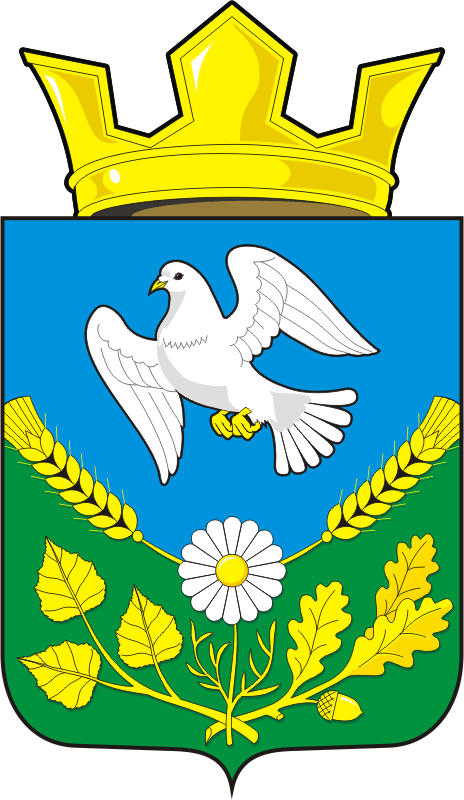 АДМИНИСТРАЦИЯ НАДЕЖДИНСКОГО СЕЛЬСОВЕТАСАРАКТАШСКОГО РАЙОНА ОРЕНБУРГСКОЙ ОБЛАСТИП О С Т А Н О В Л Е Н И Е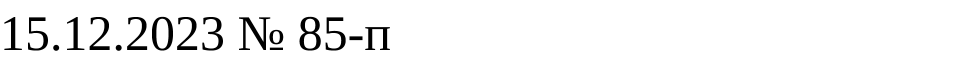 Об утверждении Правил землепользования и застройки  муниципального образования Надеждинский сельсовет Саракташского района Оренбургской области1. Утвердить Правила землепользования и застройки муниципального образования Надеждинский сельсовет Саракташского района Оренбургской области согласно приложению к настоящему постановлению. 2. Решение Совета депутатов от 31.01.2019 № 131 «Об утверждении Правил землепользования и застройки  муниципального образования Надеждинский сельсовет Саракташского района Оренбургской области» признать утратившим силу.3. Настоящее постановление вступает в силу с момента подписания и после  его официального опубликования в Информационном бюллетене «Надеждинский сельсовет», подлежит обнародованию путем размещения на официальном сайте администрации муниципального образования Надеждинский сельсовет. 4. Контроль за исполнением  настоящего постановления оставляю за собой.Глава сельсовета                                                                           О.А.Тимко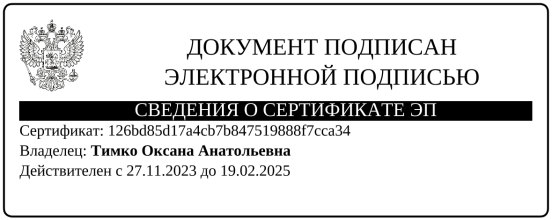 Разослано: прокуратуре района, администрации района, администрации сельсовета, официальный сайт, информационный бюллетень «Надеждинский сельсовет», в делоВ соответствии с Градостроительным кодексом Российской Федерации, Земельным кодексом Российской Федерации, Федеральным законом от 06.10.2003 №131-ФЗ «Об общих принципах организации местного самоуправления в Российской Федерации», на основании статьи 15.1 Закона Оренбургской области «О градостроительной деятельности на территории Оренбургской области» от 16.03.2007 года № 1037/233-IV-ОЗ, протокола публичных слушаний от 12.12.2023 г., заключения по результатам публичных слушаний по проекту Правил землепользования и застройки  муниципального образования Надеждинский сельсовет Саракташского района Оренбургской области, руководствуясь Уставом муниципального образования Надеждинский сельсовет Саракташского района Оренбургской области, в целях приведения в соответствие Генеральному плану муниципального образования Надеждинский сельсовет Саракташского района Оренбургской области, утвержденному решением Совета депутатов Надеждинского сельсовета от 15.12.2023 № 131, 